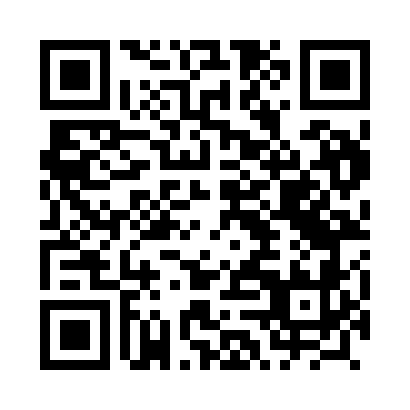 Prayer times for Podlesko, PolandWed 1 May 2024 - Fri 31 May 2024High Latitude Method: Angle Based RulePrayer Calculation Method: Muslim World LeagueAsar Calculation Method: HanafiPrayer times provided by https://www.salahtimes.comDateDayFajrSunriseDhuhrAsrMaghribIsha1Wed2:475:1212:375:438:0110:172Thu2:435:1112:365:448:0310:203Fri2:405:0912:365:458:0510:234Sat2:375:0712:365:468:0610:265Sun2:335:0512:365:478:0810:296Mon2:295:0412:365:488:0910:327Tue2:265:0212:365:498:1110:358Wed2:225:0012:365:508:1210:389Thu2:214:5912:365:518:1410:4110Fri2:214:5712:365:528:1610:4311Sat2:204:5512:365:528:1710:4412Sun2:194:5412:365:538:1910:4513Mon2:194:5212:365:548:2010:4514Tue2:184:5112:365:558:2210:4615Wed2:174:4912:365:568:2310:4616Thu2:174:4812:365:578:2410:4717Fri2:164:4712:365:588:2610:4818Sat2:164:4512:365:598:2710:4819Sun2:154:4412:365:598:2910:4920Mon2:154:4312:366:008:3010:5021Tue2:144:4112:366:018:3110:5022Wed2:144:4012:366:028:3310:5123Thu2:144:3912:366:038:3410:5124Fri2:134:3812:366:038:3510:5225Sat2:134:3712:366:048:3710:5326Sun2:124:3612:376:058:3810:5327Mon2:124:3512:376:058:3910:5428Tue2:124:3412:376:068:4010:5429Wed2:124:3312:376:078:4110:5530Thu2:114:3212:376:088:4210:5631Fri2:114:3112:376:088:4410:56